BAB IVHASIL PENELITIAN DAN PEMBAHASANPenelitian ini telah dilaksanakan pada murid tunanetra kelas dasar II di SLB-A YAPTI Makassar yang berjumlah satu murid pada tanggal 17 April  s/d 17 Mei 2018. Penelitian ini bertujuan untuk mengetahui adanya peningkatan kemampuan penjumlahan dengan menggunakan abakus pada murid tunanetra kelas dasar II di SLB-A YAPTI Makassar.Hasil PenelitianKemampuan Penjumlahan Murid Tunanetra Kelas Dasar II di SLB-A YAPTI Makassar Pada Kondisi Baseline 1 (A1)Analisis dalam kondisi Baseline 1 (A1) merupakan analisis yang dilakukan untuk melihat perubahan data dalam satu kondisi yaitu kondisi Baseline 1(A1). Adapun data hasil kemampuan penjumlahan  pada kondisi Baseline 1 (A1) dilakukan sebanyak 4 sesi, dapat dilihat pada table 4.1: Tabel 4.1 Data hasil kemampuan penjumlahan pada Baseline 1(A1) Untuk melihat lebih jelas perubahan yang terjadi terhadap kemampuan penjumlahan pada kondisi baseline 1(A1), maka data di atas dapat dibuatkan grafik. Hal ini dilakukan agar dapat dengan mudah menganalisis data, sehingga memudahkan dalam proses penarikan kesimpulan. Grafik tersebut adalah sebagai berikut:Grafik 4.1 Kemampuan Penjumlahan Murid Tunanetra Kelas Dasar II Kondisi Baseline 1 (A1)Adapun komponen-komponen yang akan di analisis pada kondisi baseline 1 (A1) adalah sebagai berikut :Panjang kondisi (Condition Length)	Panjang kondisi (Condition Length) adalah banyaknya data yang menunjukkan setiap sesi dalam kondisi baseline 1 (A1). Secara visual panjang kondisi dapat dilihat pada tabel berikut:  Tabel 4.2 Data panjang kondisi Baseline 1 (A1) kemampuan penjumlahanPanjang kondisi yang terdapat pada tabel 4.2 menunjukkan bahwa banyaknya sesi pada kondisi baseline 1 (A1) sebanyak 4 sesi. Maknanya kemampuan penjumlahan  subjek AQ pada kondisi baseline 1 (A1) dari sesi pertama sampai sesi ke empat yaitu sama atau tetap dengan perolehan nilai 30, pemberian tes dihentikan karena data yang diperoleh dari data pertama sampai data ke empat sudah stabil.Estimasi kecenderungan arahEstimasi kecenderungan arah dilakukan untuk melihat peningkatan kemampuan penjumlahan murid yang digambarkan oleh garis naik, sejajar, atau turun, dengan menggunakan metode belah tengah (split-middle). Adapun langkah-langkah menggunakan metode belah tengah adalah sebagai berikut:Membagi data menjadi dua bagian pada kondisi baseline 1 (A1)Data yang telah dibagi dua kemudian dibagi lagi menjadi dua bagianMenentukan posisi median dari masing-masing belahanTariklah garis sejajar dengan absis yang menghubungkan titik temu antara garis grafik dengan garis kanan dan kiri, garisnya naik, mendatar atau turun. Kecenderungan arah pada kondisi Baseline 1 (A1) dapat di lihat dalam tampilan grafik berikut ini :Grafik 4.2 Kecenderungan Arah Kemampuan  Penjumlahan Pada Kondisi Baseline 1 (A1)Berdasarkan grafik diatas, estimasi kecenderungan arah kemampuan penjumlahan murid pada kondisi baseline 1 (A1) diperoleh kecenderungan arah mendatar artinya pada kondisi ini tidak mengalami perubahan, hal ini dapat di lihat pada sesi pertama sampai pada sesi ke empat subjek AQ memperoleh nilai 30 atau tingkat kemampuan penjumlahan  subjek AQ tetap (=).Estimasi kecenderungan arah diatas dapat dimasukkan kedalam tabel sebagai berikut :Tabel 4.3 Data Estimasi Kecenderungan Arah Peningkatan Kemampuan Penjumlahan Pada Kondisi Baseline 1 (A1)Kecenderungan Stabilitas Baseline 1 (A1)Untuk menentukan kecenderungan stabilitas kemampuan penjumlahan murid pada kondisi baseline 1 (A1) digunakan rentang stabilitas ± 15% dari mean level. Persentase stabilitas sebesar 85%-100% dikatakan stabil, sedangkan jika data skor mendapatkan stabilitas di bawah itu maka dikatakan tidak stabil atau variabel. (Sunanto,2005)Menghitung mean level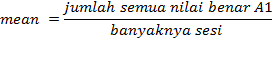 Menghitung kriteria stabilitasMenghitung batas atas Menghitung batas bawahUntuk melihat cenderung stabil atau tidak stabilnya data pada baseline 1(A1) maka data diatas  dapat dilihat pada grafik di bawah ini :Grafik 4.3 Kecenderungan Stabilitas Kemampuan Penjumlahan pada Kondisi Baseline 1 (A1). Kecenderungan stabilitas (kemampuan penjumlahan) 4 : 4 x 100 = 100%.	Hasil perhitungan kecenderungan stabilitas kemampuan penjumlahan murid pada kondisi baseline 1 (A1) adalah 100%. Jika kecenderungan stabilitas yang diperoleh berada di atas kriteria stabilitas yang telah ditetapkan, maka data yang di peroleh tersebut adalah stabil. Karena kecenderungan stabilitas yang di peroleh stabil, maka proses intervensi atau pemberian perlakuan pada anak dapat dilanjutkan.Berdasarkan grafik-grafik kecenderungan stabilitas di atas, pada tabel dapat dimasukkan seperti dibawah ini :Tabel 4.4 Kecenderungan Stabilitas Kemampuan Penjumlahan pada kondisi Baseline 1 (A1)	Kecenderungan stabilitas yang terdapat pada tabel 4.4 menunjukkan bahwa kemampuan penjumlahan subjek AQ pada kondisi baseline 1 (A1) berada pada persentase 100% yang artinya masuk pada kategori stabil.Kecenderungan Jejak Data	Menentukan jejak data, sama halnya dengan menentukan estimasi kecenderungan arah di atas. Dengan demikian pada tabel dapat dimasukkan seperti dibawah ini :	Tabel 4.5 Kecenderungan Jejak Data Kemampuan Penjumlahan pada kondisi baseline 1 (A1)Berdasarkan tabel 4.5, menunjukkan bahwa kecenderungan jejak data dalam kondisi baseline 1 (A1) mendatar. Artinya tidak terjadi perubahan data dalam kondisi ini, hal ini dapat di lihat pada sesi pertama sampai pada sesi ke empat nilai yang di peroleh subjek AQ tetap yaitu 30. Level Stabilitas dan Rentang (Level Stability and Range)	Menentukan Level stabilitas dan rentang dilakukan dengan cara yang memasukkan masing-masing kondisi angka terkecil dan angka terbesar. Dengan demikian dapat dilihat pada tabel di bawah ini :Tabel 4.6 Level Stabilitas dan Rentang Kemampuan Penjumlahan pada kondisi baseline 1 (A1)Berdasarkan data kemampuan penjumlahan murid di atas sebagaimana yang telah di hitung bahwa pada kondisi baseline 1 (A1) pada sesi pertama sampai sesi ke empat datanya stabil 100%  dengan rentang 30 – 30.Perubahan Level (Level Change)	Perubahan level dilakukan dengan cara menandai data pertama dengan data terakhir pada kondisi baseline 1 (A1). Hitunglah selisih antara kedua data dan tentukan arah menaik atau menurun dan kemudian beri tanda (+) jika menaik, (-) jika menurun, dan (=) jika tidak ada perubahan.Perubahan level pada penelitian ini untuk melihat bagaimana data pada sesi terakhir. Pada kondisi baseline 1 (A1) pada sesi pertama hingga terakhir, data yang diperoleh sama yakni 30 atau tidak mengalami perubahan level yang artinya nilai yang diperoleh murid pada kondisi baseline 1(A1) tidak berubah atau tetap. Jadi tingkat perubahan kemampuan penjumlahan subjek AQ pada kondisi baseline 1 (A1) adalah 30–30 = 0.Dengan demikian pada tabel dapat dimasukkan seperti dibawah ini:Tabel 4.7 Menentukan Perubahan Level Data Kemampuan Penjumlahan kondisi baseline 1 (A1)Dengan demikian level perubahan data pada setiap kondisi baseline 1 (A1) dapat ditulis seperti tabel dibawah ini :Tabel 4.8 Perubahan Level Data Kemampuan Penjumlahn pada kondisi baseline 1 (A1)Kemampuan Penjumlahan Murid Tunanetra Kelas Dasar II di SLB-A YAPTI Makassar Pada Kondisi Intervensi (B)Analisis dalam kondisi Intervensi (B) merupakan analisis yang dilakukan untuk melihat perubahan data dalam satu kondisi yaitu kondisi Intervensi (B).Adapun data hasil kemampuan penjumlahan pada kondisi Intervensi (B) dilakukan sebanyak 6 sesi, dapat dilihat pada tabel 4.9.Tabel 4.9 Data hasil Intervensi (B) Kemampuan PenjumlahanUntuk melihat lebih jelas perubahan yang terjadi terhadap kemampuan penjumlahan pada kondisi Intervensi (B), maka data di atas dapat dibuatkan grafik. Grafik 4.4 Kemampuan Penjumlahan Murid Tunanetra Kelas Dasar II Kondisi Intervensi (B)Adapun komponen-komponen yang akan di analisis pada kondisi Intervensi (B) adalah sebagai berikut :Panjang kondisi (Condition Length)		Panjang kondisi (Condition Length) adalah banyaknya data yang menunjukkan setiap sesi dalam kondisi intervensi (B). Secara visual panjang kondisi dapat dilihat pada tabel 4.10.Tabel 4.10 Data panjang kondisi Intervensi (B) kemampuan penjumlahanPanjang kondisi yang terdapat pada tabel 4.10 menunjukkan bahwa banyaknya kondisi Intervensi (B) sebanyak 6 sesi. Maknanya kemampuan penjumlahan subjek AQ pada kondisi Intervensi (B) dari sesi ke lima sampai sesi kesepuluh mengalami peningkatan. Hal ini dapat terjadi karena subjek di berikan perlakuan dengan menggunakan alat bantu atau media yaitu abakus sehingga kemampuan penjumlahan  subjek AQ mengalami peningkatan, dapat dilihat pada grafik di atas. Artinya bahwa penggunaan abakus  berpengaruh baik terhadap kemampuan penjumlahan anak.Estimasi kecenderungan arahEstimasi kecenderungan arah dilakukan untuk melihat peningkatan kemampuan penjumlahan murid yang digambarkan oleh garis naik, sejajar, atau turun, dengan menggunakan metode belah tengah (split-middle). Adapun langkah-langkah menggunakan metode belah tengah adalah sebagai berikut:Membagi data menjadi dua bagian pada kondisi Intervensi (B) Data yang telah dibagi dua kemudian dibagi lagi menjadi dua bagianMenentukan posisi median dari masing-masing belahanTariklah garis sejajar dengan absis yang menghubungkan titik temu antara garis grafik dengan garis kanan dan kiri, garisnya naik, mendatar atau turun. Kecenderungan arah pada kondisi Intervensi (B) dapat di lihat dalam tampilan grafik 4.5. Grafik 4.5 Kecenderungan Arah Kemampuan Penjumlahan Pada Kondisi Intervensi (B)Berdasarkan grafik 4.5 estimasi kecenderungan arah kemampuan penjumlahan murid pada kondisi Intervensi (B)  kecenderungan arahnya meningkat artinya kemampuan penjumlahan subjek AQ mengalami perubahan atau peningkatan setelah diberikan perlakuan dengan menggunakan abakus. Hal ini terlihat jelas pada garis grafik pada sesi 5 – 10 yang menunjukkan adanya peningkatan yang diperoleh oleh subjek AQ dengan nilai yang berkisar 80 – 90, nilai ini lebih baik jika di bandingkan dengan kondisi baseline 1 (A1), hal ini di karenakan adanya pengaruh baik setelah penggunaan abakus sebagai alat bantu penjumlahan. Estimasi kecenderungan arah diatas dapat dimasukkan kedalam tabel sebagai berikut : Tabel 4.11 Data Estimasi Kecenderungan Arah Peningkatan Kemampuan Penjumlahan Pada Kondisi Intervensi (B)Kecenderungan Stabilitas Kondisi Intervensi (B)Untuk menentukan kecenderungan stabilitas kemampuan penjumlahan murid pada kondisi Intervensi (B) digunakan rentang stabilitas ±15% dari mean level. Persentase stabilitas sebesar 85%-100% dikatakan stabil, sedangkan jika data skor mendapatkan stabilitas di bawah itu maka dikatakan tidak stabil atau variabel. (Sunanto,2005)Menghitung mean levelMenghitung kriteria stabilitasMenghitung batas atas Menghitung batas bawahUntuk melihat cenderung stabil atau tidak stabilnya data pada intervensi (B) maka data diatas  dapat dilihat pada grafik di bawah ini :Grafik 4.6 Kecenderungan Stabilitas pada Kondisi Intervensi (B) Kemampuan Penjumlahan Kecenderungan stabilitas (kemampuan penjumlahan) 6 : 6 x 100 % = 100 %	Hasil perhitungan kecenderungan stabilitas dalam kemampuan penjumlahan pada kondisi intervensi (B) adalah 100 % maka data yang di peroleh stabil. Karena kecenderungan stabilitas yang di peroleh stabil, maka kondisi ini dapat dilanjutkan ke baseline 2 (A2).Berdasarkan grafik-grafik kecenderungan stabilitas di atas, pada tabel dapat dimasukkan seperti dibawah ini :Tabel 4.12 Kecenderungan Stabilitas Kemampuan Penjumlahan pada kondisi Intervensi (B)	Kecenderungan stabilitas yang terdapat pada tabel 4.12 menunjukkan bahwa kemampuan penjumlahan subjek AQ pada kondisi Intervensi (B) berada pada persentase 60 % yang artinya tidak stabil (variabel) karena hasil persentase berada dibawah keiteria stabilitas yang telah ditentukan.Kecenderungan Jejak Data	Menentukan jejak data, sama halnya dengan menentukan estimasi kecenderungan arah di atas. Dengan demikian pada tabel dapat dimasukkan seperti dibawah ini :	Tabel 4.13 Kecenderungan Jejak Data Kemampuan Penjumlahan pada kondisi Intervensi (B) Berdasarkan tabel di 4.13, menunjukkan bahwa kecenderungan jejak data dalam kondisi Intervensi (B) meningkat. Artinya terjadi perubahan data dalam kondisi ini (meningkat). Dapat di lihat jelas dengan perolehan nilai subjek AQ yang cenderung meningkat dari sesi ke lima sampai pada sesi ke sepuluh  dengan perolehan nilai sebesar 80 – 90. Maknanya, bahwa pemberian perlakuan yaitu abakus sangat berpengaruh baik terhadap peningkatan kemampuan penjumlahan murid.Level Stabilitas dan Rentang (Level Stability and Range)	Menentukan Level stabilitas dan rentang dilakukan dengan cara yang memasukkan masing-masing kondisi angka terkecil dan angka terbesar. Dengan demikian dapat dilihat pada tabel di bawah ini :Tabel 4.14 Level Stabilitas dan Rentang Kemampuan Penjumlahan pada kondisi Intervensi (B)Berdasarkan data kemampuan penjumlahan murid di atas sebagaimana yang telah di hitung bahwa pada kondisi intervensi (B) pada sesi lima sampai sesi ke sepuluh datanya stabil yaitu 100 %  artinya terjadi peningkatan kemampuan penjumlahan subjek AQ dari sesi lima sampai sesi ke sepuluh. Perubahan Level (Level Change)	Perubahan level dilakukan dengan cara menandai data pertama (sesi 5) dengan data terakhir (sesi 10) pada kondisi intervensi (B). Hitunglah selisih antara kedua data dan tentukan arah menaik atau menurun dan kemudian beri tanda (+) jika menaik, (-) jika menurun, dan (=) jika tidak ada perubahan.Perubahan level pada penelitian ini untuk melihat bagaimana data pada sesi terakhir. Pada kondisi Intervensi (B) pada sesi pertama yakni 80 dan sesi terakhir yakni 90, hal ini berarti pada kondisi intervensi (B) terjadi perubahan level sebanyak 10 dari sesi pertama sampai sesi terakhir. Artinya nilai kemampuan penjumlahan yang diperoleh subjek mengalami peningkatan atau menaik.  Hal ini karena adanya pengaruh baik abakus yang dapat membantu subjek dalam melakukan penjumlahan. Dengan demikian pada tabel dapat dimasukkan seperti dibawah ini:Tabel 4.15 Menentukan Perubahan Level Data Kemampuan Penjumlahan kondisi Intervensi (B)Dengan demikian level perubahan data pada setiap kondisi baseline 1 (A1) dapat ditulis seperti tabel dibawah ini :Tabel 4.16 Perubahan Level Data Peningkatan Kemampuan Penjumlahan pada kondisi Intervensi (B)Kemampuan penjumlahan murid tunanetra kelas dasar II di SLB-A YAPTI Makassar pada kondisi baseline 2 (A2) Analisis dalam kondisi Baseline 2(A2) merupakan analisis yang dilakukan untuk melihat perubahan data dalam satu kondisi yaitu kondisi Baseline 2(A2). Adapun data hasil kemampuan penjumlahan pada kondisi Baseline 2 (A2) dilakukan sebanyak 4 sesi, dapat dilihat pada tabel 4.17.Tabel 4.17 Data hasil Baseline 2 (A2) kemampuan penjumlahanUntuk melihat lebih jelas perubahan yang terjadi terhadap kemampuan penjumlahan pada kondisi baseline 2 (A2), maka data di atas dapat dibuatkan grafik. Hal ini dilakukan agar dapat dengan mudah menganalisis data, sehingga memudahkan dalam proses penarikan kesimpulan.Grafik 4.7 Kemampuan  Penjumlahan Murid Tunanetra Kelas Dasar II Kondisi Baseline 2 (A2)Adapun komponen-komponen yang akan di analisis pada kondisi baseline 2 (A2) adalah sebagai berikut :Panjang kondisi (Condition Length)Panjang kondisi (Condition Length) adalah banyaknya data yang menunjukkan setiap sesi dalam kondisi baseline 2 (A2). Secara visual panjang kondisi dapat dilihat pada tabel berikut:  Tabel 4.18 Data panjang kondisi Baseline 2 (A2) Kemampuan PenjumlahanPanjang kondisi yang terdapat pada tabel 4.18 menunjukkan bahwa banyaknya sesi pada kondisi baseline 2 (A2) sebanyak 4 sesi. Maknanya kemampuan penjumlahan subjek AQ pada kondisi baseline 2 (A2) dari sesi sebelas sampai sesi ke empat belas meningkat, sehingga pemberian tes dihentikan pada sesi ke empat belas karena data yang diperoleh dari sesi sebelas sampai akhir stabil.Estimasi kecenderungan arahEstimasi kecenderungan arah dilakukan untuk melihat peningkatan kemampuan penjumlahan murid yang digambarkan oleh garis naik, sejajar, atau turun, dengan menggunakan metode belah tengah (split-middle). Adapun langkah-langkah menggunakan metode belah tengah adalah sebagai berikut:Membagi data menjadi dua bagian pada kondisi baseline 2(A2)Data yang telah dibagi dua kemudian dibagi lagi menjadi dua bagianMenentukan posisi median dari masing-masing belahanTariklah garis sejajar dengan absis yang menghubungkan titik temu antara garis grafik dengan garis kanan dan kiri, garisnya naik, mendatar atau turun. Kecenderungan arah pada kondisi Baseline 2 (A2) dapat di lihat dalam tampilan grafik 4.8.Grafik 4.8 Kecenderungan Arah Kemampuan Penjumlahan Pada Kondisi Baseline 2 (A2)Berdasarkan grafik diatas, estimasi kecenderungan arah kemampuan penjumlahan pada kondisi baseline 2 (A2) dapat di lihat bahwa kecenderungan arahnya menaik artinya pada kondisi ini kemampuan penjumlahan subjek AQ mengalami perubahan atau peningkatan dapat dilihat jelas pada garis grafik yang arahnya cederung menaik dengan perolehan nilai berkisar 60 – 70, nilai subjek AQ menurun jika dibandingkan dengan kondisi intervensi (B) namun  data perolehan nilai subjek AQ pada kondisi ini lebih baik dibandingkan dengan kondisi baseline 1 (A1). Estimasi kecenderungan arah diatas dapat dimasukkan kedalam tabel sebagai berikut :Tabel 4.19 Data Estimasi Kecenderungan Arah Peningkatan Kemampuan Penjumlahan Pada Kondisi Baseline 2 (A2)Kecenderungan Stabilitas Kondisi Baseline 2 (A2)Untuk menentukan kecenderungan stabilitas kemampuan penjumlahan murid pada kondisi baseline 2 (A2) digunakan rentang stabilitas ±15% dari mean level. Persentase stabilitas sebesar 85%-100% dikatakan stabil, sedangkan jika data skor mendapatkan stabilitas di bawah itu maka dikatakan tidak stabil atau variabel (Sunanto, 2005).Menghitung mean level             		 = Menghitung kriteria stabilitasMenghitung batas atas Menghitung batas bawahUntuk melihat cenderung stabil atau tidak stabilnya data pada baseline 2(A2) maka data diatas  dapat dilihat pada grafik di bawah ini :Grafik 4.9 Kecenderungan Stabilitas Kemampuan Penjumlahan pada Kondisi Baseline 2 (A2) Kecenderungan stabilitas (kemampuan penjumlahan) = 4 : 4 x 100 % = 100 %	Hasil perhitungan kecenderungan stabilitas dalam kemampuan penjumlahan murid pada kondisi baseline 2 (A2) adalah 100 %. Jika kecenderungan stabilitas yang diperoleh berada di atas kriteria stabilitas yang telah ditetapkan, maka data yang diperoleh tersebut stabil. Berdasarkan grafik-grafik kecenderungan stabilitas di atas, pada tabel dapat dimasukkan seperti dibawah ini :Tabel 4.20 Kecenderungan Stabilitas Kemampuan Penjumlahan pada kondisi Baseline 2 (A2)	Kecenderungan stabilitas yang terdapat pada tabel 4.20 menunjukkan bahwa kemampuan penjumlahan subjek AQ pada kondisi baseline 2 (A2) berada pada persentase 100% yang artinya masuk pada kategori stabil.Kecenderungan Jejak Data	Menentukan jejak data, sama halnya dengan menentukan estimasi kecenderungan arah di atas. Dengan demikian pada tabel dapat dimasukkan seperti dibawah ini :	Tabel 4.21 Kecenderungan Jejak Data Kemampuan Penjumlahan pada kondisi baseline 2 (A2)Berdasarkan tabel 4.21, menunjukkan bahwa kecenderungan jejak data dalam kondisi baseline 2 (A2) menaik. Kecenderungan jejak data dalam kondisi baseline 2 (A2) menaik. Artinya terjadi perubahan data dalam kondisi ini (meningkat). Dapat dilihat dengan perolehan nilai subjek AQ yang cenderung menaik dari 60 sampai 70. Maknanya subjek sudah mampu melakukan penjumlahan meskipun nilai yang diperoleh subjek lebih rendah dari kondisi intervensi, namun hasil tes pada sesi ini masih lebih baik jika dibandingkan dengan nilai hasil tes pada baseline 1 (A1).Level Stabilitas dan Rentang (Level Stability and Range)	Menentukan Level stabilitas dan rentang dilakukan dengan cara yang memasukkan masing-masing kondisi angka terkecil dan angka terbesar. Dengan demikian dapat dilihat pada tabel di bawah ini :Tabel 4.22 Level Stabilitas dan Rentang Kemampuan Penjumlahan pada kondisi baseline 1 (A1)Berdasarkan data di atas, sebagaimana yang telah di hitung bahwa pada kondisi baseline 2 (A2) pada sesi ke sepuluh sampai sesi ke empat belas datanya stabil 100% atau masuk pada kriteria stabilitas yang telah ditetapkan dengan rentang 60 – 70.Perubahan Level (Level Change)	Perubahan level dilakukan dengan cara menandai data pertama (sesi 11) dengan data terakhir (sesi 14) pada kondisi baseline 2 (A2). Hitunglah selisih antara kedua data dan tentukan arah menaik atau menurun dan kemudian beri tanda (+) jika menaik, (-) jika menurun, dan (=) jika tidak ada perubahan.Perubahan level pada kondisi baseline 2 (A2) sesi pertama 60 dan sesi terakhir 70, hal ini menunjukkan bahwa terjadi perubahan level sebanyak 10 dari sesi pertama sampai sesi terakhir pada kondisi baseline 2 (A2) artinya nilai yang diperoleh subjek mengalami peningkatan atau menaik. Maknanya kemampuan penjumlahan subjek mengalami peningkatan secara stabil dari sesi sebelas sampai ke sesi empat belas.Dengan demikian pada tabel dapat dimasukkan seperti dibawah ini:Tabel 4.23 Menentukan Perubahan Level Data Kemampuan Penjumlahan pada Kondisi Baseline 2 (A2)Perubahan level data pada setiap kondisi baseline 2 (A2) dapat ditulis seperti tabel dibawah ini :Tabel 4.24  Perubahan Level Data Kemampuan Penjumlahan pada Kondisi Baseline 2 (A2)Perubahan level pada kondisi baseline 2(A2) sesi pertama dan sesi terakhir. Kondisi baseline 2 (A2) sesi pertama 60 dan sesi terakhir 70, hal ini menunjukkan bahwa terjadi perubahan level yaitu sebanyak 10 artinya nilai yang diperoleh subjek mengalami peningkatan atau menaik. Maknanya kemampuan penjumlahan subjek mengalami peningkatan secara stabil dari sesi sebelas sampai ke sesi empat belas.Jika data analisis dalam kondisi baseline 1 (A1),intervensi (B) dan baseline 2 (A2) kemampuan penjumlahan murid tunanetra kelas dasar II SLB-A YAPTI Makassar digabung menjadi satu atau dimasukkan pada format rangkuman maka hasilnya dapat dilihat seperti berikut:      Tabel 4.25 Data Hasil Baseline 1 (A1), Intervensi (B) dan Baseline 2 (A2)Grafik 4.10	 Kemampuan penjumlahan murid tunanetra kelas dasar II di SLB-A YAPTI Makassar pada kondisi Baseline 1 (A1), Intervensi (B) dan Baseline 2 (A2)	Grafik 4.11 Kecenderungan Arah Kemampuan penjumlahan pada kondisi Baseline 1 (A1), Intervensi (B) dan    Baseline 2 (A2)Adapun rangkuman keenam komponen analisis dalam kondisi dapat dilihat pada tabel berikut ini :Tabel 4.26 Rangkuman Hasil Analisis Visual Dalam Kondisi Baseline 1 (A1), Intervensi (B) dan Baseline 2 (A2) Kemampuan Penjumlahan	Penjelasan tabel rangkuman hasil analisis visual dalam kondisi adalah sebagai berikut:Panjang kondisi atau banyaknya sesi pada kondisi baseline 1 (A1) yang dilaksanakan yaitu sebanyak 4 sesi, intervensi (B) sebanyak 6 sesi dan kondisi baseline 2 (A2) sebanyak 4 sesi.Berdasarkan garis pada tabel di atas, diketahui bahwa pada kondisi baseline 1 (A1) kecenderungan arahnya mendatar artinya data kemampuan penjumlahan subjek dari sesi pertama sampai sesi ke empat nilainya sama yaitu 30. Garis pada kondisi intervensi (B) arahnya cenderung menaik artinya data kemampuan penjumlahan subjek dari sesi ke lima sampai sesi ke sepuluh nilainya mengalami peningkatan. Sedangkan pada kondisi baseline 2 (A2) arahnya cenderung menaik artinya data kemampuan penjumlahan subjek dari sesi  sebelas sampai sesi ke empat belas nilainya mengalami peningkatan atau membaik (+).Hasil perhitungan kecenderungan stabilitas pada kondisi baseline 1 (A1) yaitu 100 % artinya data yang diperoleh menunjukkan kestabilan. Kecenderungan stabilitas pada kondisi intervensi (B) yaitu 100  % artinya data yang di peroleh stabil. Kecenderungan  stabilitas pada kondisi baseline 2 (A2) yaitu 100 % hal ini berarti data stabil.Penjelasan jejak data sama dengan kecenderungan arah (point b) di atas. Kondisi baseline 1(A1), intervensi (B) dan baseline 2 (A2) berakhir secara menaik.Level stabilitas dan rentang data pada kondisi baseline 1 (A1) cenderung mendatar dengan rentang data 30 – 30. Pada kondisi intervensi (B) data cenderung menaik dengan rentang 80 - 90. Begitupun dengan kondisi baseline 2(A2) data cenderung menaik atau meningkat (+) secara stabil dengan rentang 60 - 70.Penjelasan perubahan level pada kondisi baseline 1 (A1) tidak mengalami perubahan data yakni tetap yaitu (=) 30. Pada kondisi intervensi (B) terjadi perubahan level yakni menaik sebanyak (+) 10. Sedangkan pada kondisi baseline 2 (A2) perubahan levelnya adalah (+) 10.Kemampuan Penjumlahan Murid Tunanetra Kelas Dasar II di SLB-A YAPTI Makassar Berdasarkan Hasil Analisis Antar Kondisi dari A1 ke B dan B ke A2Komponen-komponen analisis antar kondisi meliputi 1) jumlah variabel, 2) perubahan kecenderungan arah dan efeknya, 3) perubahan kecenderungan arah dan stabilitas, 4) perubahan level, dan 5) persentase overlap Jumlah variabel yang diubahPada data rekaan variabel yang diubah dari kondi baseline 1 (A1) ke kondisi Intervensi (B) adalah 1, maka dengan demikian pada format akan diisi sebagai berikut:Tabel 4.27 Jumlah Variabel yang Diubah dari Kondisi Baseline 1 (A1) ke Intervensi (B) dan Intervensi (B) ke baseline 2 (A2) Table diatas menunjukkan bahwa variabel yang ingin diubah dalam penelitian ini adalah satu, yaitu kemampuan penjumlahan dengan menggunakan abakus pada murid tunanetra kelas dasar II di SLB-A YAPTI Makassar.Perubahan Kecenderungan Arah dan Efeknya ( Change in Trend Variabel and Effect)	Dalam menentukan perubahan kecenderungan arah dilakukan dengan mengambil data kecenderungan arah pada analisis dalam kondisi di atas (naik, tetap atau turun) setelah diberikan perlakuan. Dengan demikian , dapat dilihat pada tabel dibawah ini:Tabel 4.28 Perubahan Kecenderungan Arah dan Efeknya pada kemampuan penjumlahan	Perubahan kondisi antara baseline 1 (A1) dengan intervensi (B), jika dilihat dari perubahan kecenderungan arah yaitu mendatar ke menaik. Artinya kemampuan penjumlahan subjek AQ mengalami peningkatan setelah diterapkan  abakus pada kondisi intervensi. Sedangkan untuk kondisi antara intervensi (B) dengan baseline 2 (A2) yaitu menaik ke menaik, artinya kondisi semakin membaik atau positif karena adanya pengaruh dari abakus.Perubahan Kecenderungan Stabilitas (Changed in Trend Stability)Tahap ini dilakukan untuk melihat stabilitas kemampuan penjumlahan murid  dalam masing-masing kondisi baik pada kondisi baseline 1(A1), intervensi (B) dan baseline 2 (A2). Perbandingan antara kondisi baseline 1 (A1) dan intervensi (B) bila dilihat dari perubahan kecenderungan stabilitas (Changed in Trend Stability) yaitu stabil ke stabil  artinya data yang di peroleh dari kondisi baseline 1 (A1) dan intervensi (B) stabil. Perbandingan kondisi antara intervensi (B) dengan baseline 2 (A2) dilihat dari perubahan kecenderungan stabilitas (Changed in Trend Stability) yaitu stabil ke stabil artinya data yang diperoleh subjek AQ setelah terlepas dari intervensi (B) kemampuan subjek AQ kembali stabil meskipun perolehan nilai lebih rendah dari intervensi (B). Hasilnya dapat dilihat pada tabel berikut :Tabel 4.29 Perubahan Kecenderungan  Stabilitas Kemampuan Penjumlahan	Tabel di atas menunjukkan bahwa perbandingan kondisi antara kecenderungan stabilitas pada kondisi baseline 1 (A1) dengan kondisi intervensi (B) hasilnya yaitu pada kondisi baseline 1 (A1) kecenderungan stabilitasnya adalah stabil, kemudian pada kondisi intervensi (B) kecenderungan stabilitasnya adalah stabil. Selanjutnya perbandingan kondisi perubahan kecenderungan stabilitas antara kondisi intervensi (B) dengan kondisi baseline 2 (A2) , hasilnya yaitu pada kondisi intervensi (B) kecenderungan stabilitasnya adalah stabil sedangkan  pada fase kondisi baseline 2 (A2) kecenderungan stabilitasnya adalah stabil artinya bahwa terjadi perubahan secara baik setelah diterapkan abakus.Perubahan level (changed level)	Melihat perubahan level antara akhir sesi pada kondisi baseline 1 (A1) dengan awal sesi kondisi intervensi (B) yaitu dengan cara menentukan data poin pada sesi terakhir kondisi baseline 1 (A1) dan sesi awal Intervensi (B), kemudian menghitung selisih antar keduanya dan memberi tanda (+) bila naik (-) bila turun, tanda (=) bila tidak ada perubahan. Perubahan level tersebut disajikan dalam tabel dibawah ini:     		Tabel 4.30 Perubahan Level Kemampuan PenjumlahanBerdasarkan tabel diatas, menunjukkan bahwa perubahan level dari kondisi baseline 1 (A1) ke kondisi intervensi (B) naik atau membaik (+)  artinya terjadi perubahan level data sebanyak 50 dari kondisi baseline 1 (A1) ke intervensi (B). Hal ini disebabkan karena adanya pengaruh dari pemberian perlakuan pada subjek AQ yaitu penggunaan abakus dalam meningkatkan kemampuan penjumlahan. Selanjutnya pada kondisi intevensi (B) ke baseline 2 (A2) yaitu  turun (memburuk) artinya terjadi perubahan level secara menurun yaitu sebanyak (-) 30. Hal ini disebabkan karena telah melewati kondisi intervensi (B) yaitu tanpa adanya perlakuan yang mengakibatkan perolehan nilai subjek AQ menurun.Data tumpang tindih (Overlap)		Data yang tumpang tindih pada analisis antar kondisi adalah terjadinya data yang sama pada kedua kondisi yaitu kondisi baseline 1 (A1) dengan intervensi (B). Data yang tumpang tindih menunjukkan tidak adanya perubahan pada kedua kondisi yang dibandingkan, semakin banyak data yang tumpang tindih semakin menguatkan dugaan tidak adanya perubahan pada kedua kondisi tersebut, dengan kata lain semakin kecil persentase overlap, maka semakin baik pengaruh intervensi terhadap perilaku sasaran (target behavior). Overlap data pada setiap kondisi ditentukan dengan cara berikut :Untuk kondisi B/A1Lihat kembali batas atas  baseline 1 (A1) = 32,25 dan batas bawah baseline 1 (A1) = 27,75Jumlah data poin (80+80+80+80+90+90) pada kondisi intervensi (B) yang berada pada rentang baseline 1 (A1) = 0Perolehan pada langkah (b) dibagi dengan banyaknya data poin pada kondisi intervensi (B) kemudian dikali 100. Maka hasil yang diperoleh adalah (0 : 6 x 100 = 0 %). Artinya semakin kecil persentase overlap maka semakin baik pengaruh intervensi terhadap perilaku sasaran (target behavior).Untuk melihat data overlap pada kondisi baseline 1 (A1) ke intervensi (B) dapat dilihat dalam tampilan grafik berikut ini :             Grafik 4.12 Data overlap (Percentage of  Overlap) kondisi baseline 1 (A1) ke Intervensi (B) Kemampuan Penjumlahan	Overlap = 0 : 6 x 100% = 0%Berdasarkan grafik diatas menunjukkan bahwa data tumpang tindih adalah 0% artinya tidak terjadi tumpang tindih, dengan demikian diketahui bahwa pemberian intervensi (B) berpengaruh terhadap target behavior (kemampuan penjumlahan) karena semakin kecil persentase overlap, maka semakin baik pengaruh intervensi terhadap perilaku sasaran (target behavior). Pemberian intervensi (B) yaitu penggunan abakus dapat  meningkatkan kemampuan penjumlahan pada murid tunanetra kelas dasar II di SLB-A YAPTI Makassar. Untuk kondisi A2/BLihat kembali batas bawah intervensi (B) = 76,58 dan batas atas intervensi = 90,08Jumlah data poin (60+60+70+70) pada kondisi baseline 2 (A2) yang berada pada rentang intervensi (B) = 0Perolehan pada langkah (b) dibagi dengan banyaknya data poin pada kondisibaseline 2 (A2) kemudian dikali 100. Maka hasil yang diperoleh adalah (0 : 4 x 100 =  0%). Artinya semakin kecil persentase overlap, maka semakin baik pengaruh intervensi terhadap perilaku sasaran (kemampuan mengenal lambang bilangan)Grafik 4.13 Data overlap (Percentage of  Overlap) Kondisi Intervensi (B) ke Baseline 2 (A2) Kemampuan PenjumlahanOverlap = 0 : 4 x 100% = 0%Berdasarkan grafik diatas menunjukkan bahwa, data overlap atau data tumpang tindih  adalah 0%. Artinya tidak terjadi data tumpang tindih, dengan demikan diketahui bahwa pemberian intervensi (B) berpengaruh terhadap target behavior (kemampuan penjumlahan) karena semakin kecil persentase overlap, maka semakin baik pengaruh intervensi terhadap perilaku sasaran (target behavior). Dapat disimpulkan bahwa, dari data diatas diperoleh data yang menunjukkan kondisi baseline 1 (A1) ke kondisi intervensi (B) tidak terjadi tumpang tindih (0%) dengan demikian pemberian intervensi berpengaruh terhadap kemampuan penjumlahan murid. Sedangkan kondisi baseline 2 (A2) terhadap intervensi juga tidak terjadi tumpang tindih.Adapun rangkuman komponen-komponen analisis antar kondisi dapat dapat dilihat pada tabel berikut ini :Tabel 4.31 Rangkuman Hasil Analisis Antar Kondisi PeningkatanKemampuan PenjumlahanPenjelasan rangkuman hasil analisis visual antar kondisi adalah sebagai berikut:Jumlah variabel yang diubah adalah satu variabel dari kondisi baseline 1(A1) ke intervensi (B)Perubahan kecenderungan arah antar kondisi baseline 1(A1) dengan kondisi intervensi (B) mendatar ke menaik. Hal ini berarti kondisi bisa menjadi lebih baik atau menjadi lebih positif setelah dilakukannya intervensi (B). Pada kondisi Intervensi (B) dengan baseline 2 (A) kecenderungan arahnya menaik secara stabil.Perubahan kecenderungan stabilitas antar kondisi baseline 1(A1) dengan intervensi (B) yakni stabil ke stabil. Sedangkan pada kondisi intervensi (B) ke baseline 2 (A2) yaitu stabil ke stabil. Perubahan level antara kondisi baseline 1 (A1) dengan intervensi (B) naik atau membaik sebanyak (+) 50. Sedangkan antar kondisi intervensi (B) dengan baseline 2 (A2) mengalami penurunan sehingga terjadi perubahan level  sebanayak (-) 30 .Data yang tumpang tindih antar kondisi kondisi baseline 1 (A1) dengan intervensi (B) adalah 0%, sedangkan antar kondisi intervensi (B) dengan baseline 2 (A2) 0%. Pemberian intervensi tetap berpengaruh terhadap target behavior yaitu kemampuan penjumlahan, hal ini terlihat dari hasil peningkatan pada grafik. Artinya semakin kecil persentase overlap, maka semakin baik pengaruh intervensi terhadap perilaku sasaran (target behavior).PembahasanKemampuan penjumlahan seharusnya dimiliki oleh setiap murid kelas dasar II. Permasalahan dalam penelitian ini yaitu terdapat siswa tunanetra kelas dasar II  di SLB-A YAPTI Makassar yang belum mampu melakukan penjumlahn, anak hanya mengetahui angka tetapi kesulitan dalam melakukan penjumlahan. Dalam penelitian ini, penggunaan abakus dipilih sebagai salah satu cara yang dapat meningkatkan kemampuan penjumlahan pada murid tunanetra. Berdasarkan hasil penelitian pada murid tunanetra kelas dasar II di SLB-A YAPTI Makassar  pada tanggal 17 April 2018 sampai 17 Mei 2018, ditemukan bahwa terjadi  peningkatan kemampuan penjumlahan setelah menggunakan abakus. Penelitian dilakukan selama satu bulan dengan jumlah pertemuan  empat belas sesi  yang dibagi kedalam tiga fase yakni empat sesi untuk fase baseline 1 (A1), enam sesi untuk fase intervensi (B), dan empat sesi untuk fase baseline 2 (A2). Hasil penelitian tersebut menunjukkan bahwa pemberian intervensi dapat meningkatkan kemampuan penjumlahan murid. Pada Baseline 1 (A1), nilai kemampuan penjumlahan yang diperoleh murid pada sesi pertama sampai sesi keempat sama yaitu 30. Pada intervensi (B) peneliti memberikan perlakuan dengan menggunakan abakus, sehingga murid memperoleh nilai 80 pada sesi kelima sampai sesi delapan dan memperoleh nilai 90 pada sesi kesembilan dan sepuluh. Jika dibandingkan dengan baseline 1(A1) nilai murid mengalami peningkatan, hal ini dikarenakan adanya pengaruh dari penggunaan abakus tersebut. Sedangkan pada baseline 2 (A2), murid memperoleh nilai 60 pada sesi kesebelas sampai dua belas dan memperoleh nilai  70 pada sesi tiga belas sampai empat belas. Adanya pengaruh dari pemberian intervensi dapat dilihat dari nilai yang diperoleh murid, meskipun pada kondisi baseline 2 (A2) nilai yang diperoleh murid tampak menurun jika dibandingkan dengan kondisi intervensi, akan tetapi secara keseluruhan kondisi lebih baik jika dibadingkan dengan kondisi baseline 1 (A1). Berdasarkan hasil analisis dari pengolahan data yang telah dilakukan dan disajikan dalam bentuk grafik garis, dengan menggunakan desain A-B-A untuk target behavior meningkatkan kemampuan penjumlahan murid, maka penggunaan abakus ini telah memberikan efek yang positif terhadap kemampuan penjumlahan murid tunanetra. Dengan demikian dapat menjawab rumusan masalah dalam penelitian ini yaitu bahwa penggunaan abakus dapat meningkatkan kemampuan penjumlahan murid tunanetra kelas dasar II di SLB-A YAPTI Makassar.SesiSkor MaksimalSkorNilaiBaseline 1(A1)Baseline 1(A1)Baseline 1(A1)Baseline 1(A1)110330210330310330410330KondisiPanjang KondisiBaseline 1 (A1)4KondisiBaseline 1 (A1)Estimasi Kecenderungan Arah      (=)Nilai tertinggiX kriteria stabilitas= Rentang stabilitas30        X          0.15        =           4,5Mean level+setengah dari rentang stabilitas= Batas atas30     +    2,25                       = 32,25Mean levelSetengah dari rentang stabilitas= Batas bawah30              -    2,25             =  27,75KondisiBaseline 1 (A1)Kecenderungan stabilitas       Stabil       100%KondisiBaseline 1 (A1)Kecenderungan Jejak Data(=)KondisiBaseline 1 (A1)Level stabilitas dan rentangStabil30 – 30KondisiDataTerakhir-DataPertama    Jumlah Perubahan levelBaseline 1 (A1)30-300KondisiBaseline 1 (A1)Perubahan level(Level change)30 – 30(0)SesiSkor MaksimalSkorNilaiIntervensi (B)Intervensi (B)Intervensi (B)Intervensi (B)5108806108807108808108809109901010990KondisiPanjang KondisiIntervensi  (B)6KondisiIntervensi (B)Estimasi Kecenderungan Arah      (+)      Nilai tertinggi      X  kriteria stabilitas      =  Rentang stabilitas      90        X  0.15     =   13,5     Mean level       +setengah dari rentang   stabilitas         =    Batas atas83,33+ 6.75         =    90,08Mean level Setengah dari rentang stabilitas            = Batas bawah83,33-     6.75           = 76,58KondisiIntervensi (B)Kecenderungan stabilitas        Stabil       100 %KondisiIntervensi (B)Kecenderungan Jejak Data(+)KondisiIntervensi (B)Level stabilitas dan rentangStabil80 - 90KondisiDataTerakhir-DataPertama   Jumlah Perubahan levelIntervensi (B)90-8010KondisiIntervensiPerubahan level(Level change)90 - 80(+10)SesiSkor MaksimalSkorNilaiBaseline 2 (A2)Baseline 2 (A2)Baseline 2 (A2)Baseline 2 (A2)1110660121066013107701410770KondisiPanjang KondisiBaseline 2 (A2)4KondisiBaseline 2 (A2)Estimasi Kecenderungan Arah         (+)      Nilai tertinggi       X   kriteria stabilitas        =   Rentang stabilitas      70      X   0.15         =   10,5     Mean level       + setengah dari rentang  stabilitas           = Batas atas       65      + 5,25          =  70,25      Mean level Setengah dari rentang      stabilitas           = Batas bawah      655,25          = 59,75KondisiBaseline 2 (A2)Kecenderungan stabilitas     Stabil        100%KondisiBaseline 2 (A2)Kecenderungan Jejak Data(+)KondisiBaseline 2 (A2)Level stabilitas dan rentangStabil 60 – 70KondisiDataTerakhir-DataPertama  Jumlah Perubahan levelBaseline 2 (A2)70-6010KondisiBaseline 2 (A2)Perubahan level(Level change)70 – 60(+) 10SesiSkor MaksimalSkorNilaiBaseline 1 (A1)Baseline 1 (A1)Baseline 1 (A1)Baseline 1 (A1)110330210330310330410330Intervensi  (B)Intervensi  (B)Intervensi  (B)Intervensi  (B)5108806108807108808108809109901010990Baseline 2 (A2)Baseline 2 (A2)Baseline 2 (A2)Baseline 2 (A2)1110660121066013107701410770KondisiA1B A2Panjang Kondisi464Estimasi Kecenderungan Arah(=)  (+)                             (+)     Kecenderungan StabilitasStabil 100%Stabil100 %Stabil100%Jejak Data ((           (=)                                (+)                               (+)L   Level Stabilitas dan RentangStabil30 - 30Stabil     90 - 80Stabil      70 - 60Perubahan Level (level change)30 - 30(0)     90 - 80  (+10)70 - 60      (+10)Perbandingan kondisiA1 /BB/A2Jumlah variabel11Perbandingan kondisiA1/BB/A2P   Perubahan kecenderunganAr  arah dan efeknya   (      (=)                   (+)(+)                 (+)P   Perubahan kecenderunganAr  arah dan efeknyaPositifPositifPerbandingan KondisiA1/BA2/BPePerubahan Kecenderungan StabilitasStabil ke stabilStabil  ke StabilPerbandingan kondisiB/A1B/A2Perubahan level(80 – 30)(+ 50)(90 – 60)(- 30)Perbandingan KondisiA1/BB/A2tg	Jumlah variabel11PePerubahan Kecenderungan arah dan efeknya        (=)                  (+)Positif           (+)                (+)PositifD Perubahan Kecenderungan StabilitasStabil ke stabilStabil ke stabilPe Perubahan level (80 - 30)(+50)(60 – 90)(-30)Pe Persentase Overlap (Percentage of Overlap)0%0%